				Glenrothes CC 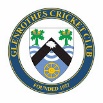 General Data Protection Regulation (GDPR) PolicyThe 6 Principles of GDPRLawfulness, Fairness & Transparency Legal Basis is secured, such as consent or legitimate interests for processing an individual’s data (for children under 16, parental consent is required)Rights are upheld *Individuals are informed who is processing their data and the purpose of processing. Purpose Limitation  Only process data for the purpose in which it was collected, ie. to manage the club. Data Minimisation Only collect and process necessary data. Accuracy  That information about individuals is correct and up-to-date. Storage Limitation Only retain information for a period that is reasonable. Condentiality & Integrity Data is secure at all times. All club offcials handling data are aware of their responsibilities. Complete and correctly linked data*The Rights of Individuals Under The GDPR Under GDPR, all individuals associated with your club (members, parents, club officials etc) have the right to: Easily access their data. Have data rectified upon request. Have their data removed. Restrict the processing of their data. Data Portability. Object to their data being usedTo ensure compliance with the above, Glenrothes CC will :-Seek consent from all individuals to collect, hold and process their personal information. In the case of children under 16, parental consent will be sought.Ensure that information will only be used for the purposes of managing the cricket club.Ensure the information is only held for as long as the individual is a member of the Club and will be updated regularly as required.Not share an individual’s data with a 3rd party without their consent. Club emails will be sent utilising the BCC facility when they are sent to more than one person or a group of individuals.Ensure the information – whether in digital format or paper – will be held securely, with only those who require access having access. Digital data/files/spreadsheets should be password protected and paper copies of forms should be stored in a locked drawer/box.Allow individuals access to their stored data if requestedIf requested by the individual, will delete their data from our records.